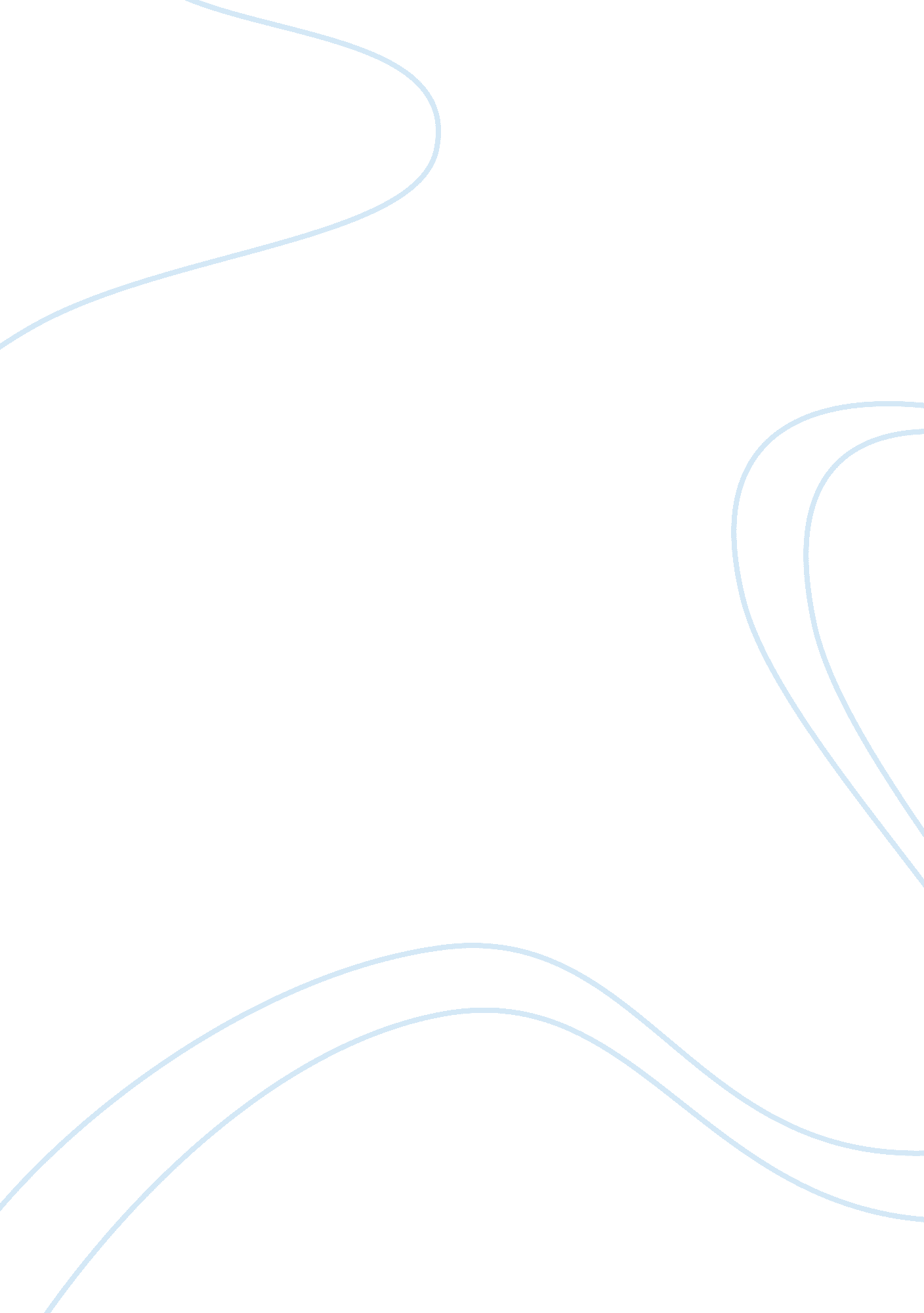 The little princess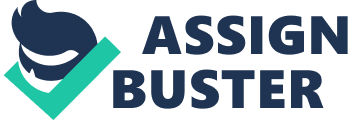 Once there was a beautiful and adventurous girl named Samantha. She was the youngest of three daughter to the king David, king of Giana. In the place there was a special secret cave that can lead you to a secret garden. To enter the garden you had to be the age of fifteen. Samantha's fifteenth birthday was coming up in a few months. Her sister always teased Samantha that the garden was so beautiful and lush. Samantha and her friends Charlie the dog and Cassandra the cat were getting more and more determined each day to see what the garden looks like. Every time Samantha and her friends tried to get the key they always got caught by the king. There was only one other person who had the key, the old and grumpy witch Patzilla. She lived in the deepest and darkest parts of the kingdom Giana. One Friday evening Samantha decided it was the day to go and see rude witch Patzilla. Samantha took her cloak and small sack of goodies and set off to Patzilla's house. She walked down the dark alleyways and misty streets until she finally arrived at Patzilla's wicked house. She opened the front gate and it creaked like it hadn't been used in years. She walked slowly to the front door step and knocked quietly on the door. Samantha herd loud and steady foot step coming towards the door. The door handle began to open and it made the loudest creak that she had ever heard. When the door was finally opened Samantha saw Patzilla's sidekicks Billy and Bob. Samantha heard Patzilla's croaky and old voice coming from inside. Patzilla's voice roared out " Who dares to enter my premises". " It's me Samantha the daughter of the king" Samantha answered quietly. " Please let me in, I can reward you if you help me". Patzilla finally agreed and took Samantha to her secret layer. Samantha told Patzilla the story that she really wanted to see the secret garden and was dying to see it. Patzilla told Samantha there was only one way that you would have to return to the door of the cave after three days and return with a rare diamond. Samantha agreed, she signed a paper and fell in to a deep sleep. Then was carried though the mouth of the cave and placed down to sleep. When she woke up in the morning, Samantha found herself in a beautiful garden. With streaming pools of fresh water, lush green trees and gorgeous colourful lowers. She was left speechless, it was such a beautiful sight. The sight was a indescribable scenery. Samantha started her journey after a sit down and small bit to eat. She came across many cute and cuddly animals on the way. Samantha met some new friends called Brittney the bunny, Theodore the chipmunk and daisy the deer. Her new friends helped Samantha find a nice place to sleep, so she would be nice and fresh for a big day looking for that precious jewel. As the sun began to rise the next morning, Samantha woke up to a surprising fright. She had forgotten that she was at the secret garden. Her animal friends had already made Samantha breakfast when she woke up. They had made her some eggs and special fruits. Samantha ate her breakfast very fast, because she was very hungry. She packed her stuff up and set off with her new friend to find the diamonds. Samantha searched high and low for the jewels, she also looked left to right for the diamonds. She still didn't see any diamonds or jewels. Samantha was getting very thirsty so they went to the nearest stream for a drink of water. They all helped set up for a small picnic of berries and apples, they relaxed for a short while and set off again. They finally came to field of diamonds and jewel; it was very pretty with all the beautiful colours and shape. It was starting to get late so they set up camp and cooked a dinner of some fish they caught in a steam near by. After dinner they settled down for bed. Samantha was woken up by a loud commotion of chattering. It was her friends fighting over what they should make Samantha for her last breakfast. Some wanted eggs other wanted fruit. There was only one way to settle in to have both. They enjoyed there breakfast and set off again looking for the perfect jewel. They found many beautiful and shiny jewels; it was very hard to choose just one. Samantha and her friends just couldn't seem to find the perfect. As the day was going by Samantha was running out of time. The sun started to go down Samantha grabbed her stuff and a random diamond from the pile. She said goodbye to her new friends and set off to the mouth of the cave. Samantha began to run as the sun was going over the hill. Though Samantha knew it was too late she would have a large punishment. When Samantha's sister's found out about this they told their father what Samantha had done. King David went to visit Patzilla and agreed to hand over the kingdom to her if he could have Samantha back. As the king knew that she would die from old age. Patzilla accepted the king's offer and moved into the castle. Samantha and her family moved to a small farm cottage for the meanwhile. As the king predicated Patzilla died after a while and the king and his family moved back into the castle. And they lived happily ever after. 